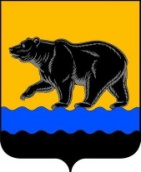 КОМИССИЯ ПО ПРОФИЛАКТИКЕ ПРАВОНАРУШЕНИЙВ ГОРОДЕ НЕФТЕЮГАНСКЕ628309, 25 дом, 2 мкрн., г. Нефтеюганск                                             тел.(факс) 8 3463 23 84 48Ханты-Мансийский автономный округ – Югра                      E-mail: Antiterror@admugansk.ru_______________________________________________________________________________ПРОТОКОЛочередного заседания Комиссии по профилактике правонарушений в городе Нефтеюганске № 2г.Нефтеюганск                                                                                           15.06.2022Председательствовал:1.Об утверждении повестки очередного заседания Комиссии по профилактике правонарушений в городе НефтеюганскеБугайРЕШИЛИ:  	1.1.Утвердить повестку очередного заседания Комиссии по профилактике правонарушений  города Нефтеюганска.2.О возможностях сотрудничества с ФКУ ИК-11 УФСИН России по ХМАО-Югры, в рамках Постановления Правительства РФ от 26.12.2013 № 1292 «Об утверждении перечня товаров (работ, услуг), производимых (выполняемых, оказываемых) учреждениями и предприятиями уголовно-исполнительной системы, закупка которых может осуществляться заказчиком у единственного поставщика (подрядчика, исполнителя)»МамаеваРЕШИЛИ:2.1.Информацию о возможностях сотрудничества с ФКУ ИК-11 УФСИН России по ХМАО-Югры, в рамках Постановления Правительства РФ от 26.12.2013 № 1292 «Об утверждении перечня товаров (работ, услуг), производимых (выполняемых, оказываемых) учреждениями и предприятиями уголовно-исполнительной системы, закупка которых может осуществляться заказчиком у единственного поставщика (подрядчика, исполнителя)» принять к сведению. 2.2.Отделу по профилактике правонарушений и связям с правоохранительными органами (С.В.Мамаева) подготовить информационный материал о перечне товаров, производимых в ФКУ ИК-11 УФСИН России по ХМАО-Югры, а также возможностях сотрудничества в рамках Постановления Правительства РФ от 26.12.2013 № 1292 и направить информационный материал в заинтересованные  структурные подразделения и органы администрации города для использования в работе.Срок: 30.09.20223.О повышении эффективности деятельности участковых уполномоченных полиции в системе профилактики правонарушений, состоянии взаимодействия правоохранительных органов с администрацией городаКоростелевРЕШИЛИ:3.1.Информацию об эффективности деятельности участковых уполномоченных полиции в системе профилактики правонарушений, состоянии взаимодействия правоохранительных органов с администрацией города принять к сведению.3.2.Рекомендовать Отделу МВД России по городу Нефтеюганску (М.С.Коростелев) во взаимодействии с департаментом по делам администрации (С.В.Белякова), с целью укомплектования вакантных должностей Отдела участковых уполномоченных полиции, организовать информационную кампанию, направленную на повышение престижа профессии участкового уполномоченного и формировании положительного имиджа сотрудников полиции.Срок: 15.09.2022  	3.3.Рекомендовать Отделу МВД России по городу Нефтеюганску (М.С.Коростелев) обеспечить взаимодействие с администрацией города, в части предоставления информации по исполнению протоколов Комиссии по профилактике правонарушений в городе Нефтеюганске. 										      Срок: постоянно	3.4.Департаменту муниципального имущества (Е.В.Сабанин) обеспечить исполнение мероприятия «Приобретение нежилых помещений под размещение участковых пунктов полиции» муниципальной программы «Профилактика правонарушений в сфере общественного порядка, профилактика незаконного оборота и потребления наркотических средств и психотропных веществ в городе Нефтеюганске».										     Срок: 31.12.2022	4.О роли общественных объединений в системе профилактики правонарушений в молодежной среде и участия в охране общественного порядкаЛямова, КоростелевРЕШИЛИ:4.1.Информацию о роли общественных объединений в системе профилактики правонарушений в молодежной среде и участия в охране общественного порядка принять к сведению.4.2.Департаменту образования и молодежной политики администрации города (Т.В.Лямова), комитету культуры и туризма администрации города (Н.Н.Поливенко), комитету физической культуры и спорта администрации города (А.А.Комарницкий), с целью достижения максимального профилактического эффекта:4.2.1.Изучить и внедрить в практику положительный опыт муниципальных образований ХМАО - Югры по организации мероприятий, направленных на профилактику правонарушений.Срок: в течение года,с предоставлением информации до 30.12.20224.2.2.Уведомлять департамент по делам администрации города (С.В.Белякова) о проведении профилактического мероприятия и необходимости его освещения.Срок: постоянно, за 3 дня до проведения мероприятия4.3.Департаменту по делам администрации города (С.В.Белякова) обеспечить освещение в СМИ профилактических мероприятий среди молодежи, а также негативном влиянии на здоровье человека незаконного потребления наркотических средств и психотропных веществ, пропаганде здорового образа жизни.								        Срок: в течение года, с предоставлением информации до 31.05.2023 5.Об исполнении протокола очередного заседания Комиссии по профилактике правонарушений в городе Нефтеюганске от 30.03.2022 № 1МамаеваРЕШИЛИ:5.1.Информацию об исполнении протокола заседания Комиссии по профилактике правонарушений в городе Нефтеюганске от 30.03.2022 № 1 (далее - Протокол) принять к сведению.5.2.По итогам анализа исполнительской дисциплины считать исполненными и снять с контроля поручения, предусмотренные пунктами  п.2.2, 2.3, 2.3.1, 2.3.2, 3.2 - 3.2.3, 4.3, 4.4 - 4.4.4, 4.4.5, 4.4.6, 4.5 - 4.5.2 Протокола.5.3.Отделу по профилактике правонарушений и связям с правоохранительными органами (С.В.Мамаева) обеспечить контроль за реализацией поручений, предусмотренных пунктами 4.6, 5.2, 6.2 в установленные Протоколом сроки. 5.4.Ответственным исполнителям реализации Межведомственного плана по профилактике дистанционных мошенничеств и краж безналичных денежных средств на территории города Нефтеюганска на 2022 год обеспечить исполнение п.6.2. Протокола от 30.03.2022 № 1 и предоставление информации в установленные сроки.Срок: Ежеквартально (с предоставлением                                         информации до 10 числа следующего          за отчетным месяцем квартала)          5.5.По итогам исполнительской дисциплины установлено, что ОМВД России по городу Нефтеюганску (М.С.Коростелев) не предоставлена информация об исполнении следующих Протоколов комиссии:	 -п.2.2. - 2.2.3; 3.2; 3.5; 4.2 протокола от 30.06.2021 № 3;            -п.2.2 - 2.2.2; 2.3.1; 3.2 - 3.2.1; 3.2.3; 4.2 протокола от 14.09.2021 № 4;	 -п. 3.2. - 3.2.3., 3.3. протокола от 30.03.2022 № 1.	 Срок предоставления информации о реализации вышеуказанных пунктов продлить до 30.09.2022	Срок: 30.09.2022Глава города Нефтеюганска, председатель Комиссии                     	  	             Э.Х.БугайБугайЭльвира ХакимьяновнаКоростелевМаксим СергеевичГусенковПавел Владимирович-глава города Нефтеюганска, председатель Комиссии-начальник ОМВД России по городу Нефтеюганску, заместитель председателя Комиссии-первый заместитель главы города Нефтеюганска, заместитель председателя КомиссииПрисутствовали члены комиссии:Присутствовали члены комиссии:БеляковаСветлана ВикторовнаГраблев Андрей ЕвгеньевичЗагородниковаОльга ВасильевнаКомарницкий Александр АлександровичЛямоваТатьяна ВикторовнаМамаева Светлана ВладимировнаМавлютовМарат ИльдусовичМосковкин Вадим ВладимировичПылыпюкАндрей ВасильевичПоливенкоНаталия НиколаевнаСкоковаНаталья АнатольевнаЧенцов Андрей ВикторовичПриглашенные:Петрова Ольга НиколаевнаНаумова Татьяна Александровна-врио директора департамента по делам администрации города -начальник 6 ПСО ФПС ГПС ГУ МЧС России по ХМАО - Югре -начальник Управления социальной защиты населения по городу Нефтеюганску и Нефтеюганскому району-председатель комитета физической культуры и спорта администрации города-директор департамента образования и молодёжной политики администрации города-начальник отдела по профилактике правонарушений и связям с правоохранительными органами администрации города, секретарь комиссии-заместитель директора КУ ХМАО - Югры «Нефтеюганский центр занятости населения»-начальник управления информационной, физической и инженерно-технической защиты ООО «РН-Юганскнефтегаз»-врио начальника Нефтеюганского МОВО - филиала федерального государственного казенного учреждения «Управление вневедомственной охраны Войск национальной гвардии России по Ханты-Мансийскому автономному округу - Югре» -председатель комитета культуры и туризма администрации города-исполняющий обязанности директора департамента образования и молодёжной политики администрации города-начальник отдела по организации деятельности комиссии по делам несовершеннолетних и защите их прав-заместитель директора департамента строительства и жилищно-коммунального комплекса Нефтеюганского района-начальник отдела предпринимательств комитета по экономической политике и предпринимательству администрации Нефтеюганского района-директора дошкольных образовательных организаций города Нефтеюганска